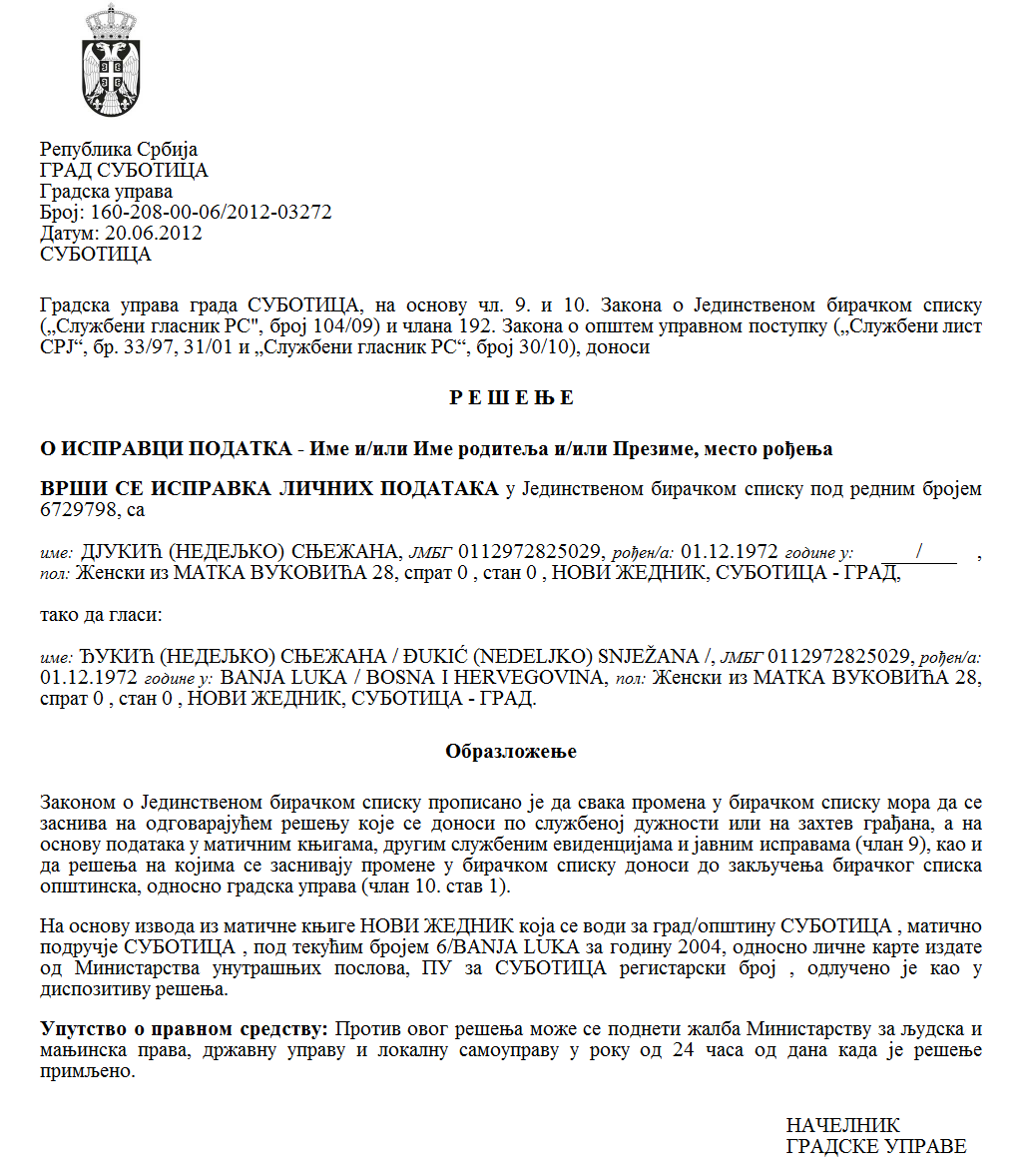 РЕПУБЛИКА СРБИЈААУТОНОМНА ПОКРАЈИНА ВОЈВОДИНАОПШТИНА СЕНТАКонкурсна комисија за спровођење Јавног конкурса за подстицање програма/пројеката или недостајућег дела средстава за финансирање програма/пројеката од јавног интереса за општину Сента које реализују удружења у области социјалне заштите ради пружања услуге личног пратиоца  Број: 000459885 2024 08858 002 000 000 001Дана: 26.02.2024. годинеС е н т аНа основу члана 9. Уредбе о средствима за подстицање програма или недостајућег дела средстава за финансирање програма од јавног интереса које реализују удружења („Сл. гласник РС”, број 16/2018) и члана 17. Одлуке о поступку доделе и контроле средстава за подстицање програма или недостајућег дела средстава за финансирање програма од јавног интереса које реализују удружења („Службени лист општине Сента”, број 31/2021), Конкурсна комисија за спровођење Јавног конкурса за подстицање програма/пројеката или недостајућег дела средстава за финансирање програма/пројеката од јавног интереса за општину Сента које реализују удружења у области области социјалне заштите ради пружања услуге личног пратиоца, на седници одржаној 26.02.2024. године, утврђује ЛИСТУ ВРЕДНОВАЊА И РАНГИРАЊА ПРИЈАВЉЕНИХ ПРОГРАМАПОДНЕТИХ НА ЈАВНОМ КОНКУРСУ ЗА ПОДСТИЦАЊЕ ПРОГРАМА/ПРОЈЕКАТА ИЛИ НЕДОСТАЈУЋЕГ ДЕЛА СРЕДСТАВА ЗА ФИНАНСИРАЊЕ ПРОГРАМА/ПРОЈЕКАТА ОД ЈАВНОГ ИНТЕРЕСА ЗА ОПШТИНУ СЕНТА КОЈЕ РЕАЛИЗУЈУ УДРУЖЕЊА У ОБЛАСТИСОЦИЈАЛНЕ ЗАШТИТЕ РАДИ ПРУЖАЊА УСЛУГЕ ЛИЧНОГ ПРАТИОЦАВРЕДНОВАНИ И РАНГИРАНИ ПРОГРАМИ:Сходно средствима обезбеђеним за реализацију овог конкурса, за суфинансирање се предлажу програми удружења од редног броја 1, закључно са редним бројем 1.Учесници конкурса имају право увида у поднете пријаве и приложену документацију у року од три радна дана од дана објављивања Листе рангирања.На Листу рангирања учесници конкурса имају право приговора у року од осам дана од дана њеног објављивања. Приговор се може поднети препорученом поштом или непосредно преко писарнице јединице локалне самоуправе Председнику општине Сента, на адреси: 24400 Сента, Главни трг 1, са назнаком: „ПРИГОВОР по Јавном конкурсу за подстицање програма/пројеката или недостајућег дела средстава за финансирање програма/пројеката од јавног интереса за општину Сента које реализују удружења у области социјалне заштите ради пружања услуге личног пратиоца”.                                                                                               Председница Комисије							_____________________________                                                                                                 (Сузана Нађ)                                                                                     Чланови Комисије (који су учествовали                                                                                                  у раду)                                                                               _____________________________                                                                                            (Бранислава Илијин)                                                                               _____________________________                                                                                             (Владимир Ћурчић)                                                                               _____________________________                                                                                                (Газдаг Аранка)Редни бројДатум пријема пријаваНазив удружењаНазив програмаВредност програма (предложени износ средстава)Број бодова112.02.2024.Удружење "Отворени загрљај" - Нови Кнежевац"Nyitott ölelés" Egyesület TörökkanizsaПружање услуге "Лични пратилац детета"„Gyermek személyes kísérője” szolgáltatás nyújtása800.000,0093